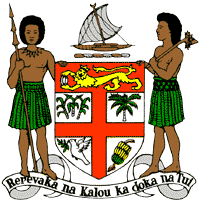 PERMANENT MISSION OF THE REPUBLIC OF FIJI TO THE UNITED NATIONSOFFICE AND OTHER INTERNATIONAL ORGANISATIONS AT GENEVA39TH SESSION OF THE UPR WORKING GROUP HUNGARYFiji commends Hungary’s efforts to address discrimination, including the protection of the rights of persons with disabilities and minorities. We also commend Hungary’s co-sponsorship, at the 48th HRC session, of the resolution on the right to a clean, healthy, and sustainable environment and its membership on the core group of the resolution for the establishment of a Special Rapporteur for climate change. We recommend as follows:Ensure the meaningful participation of women, children, persons with disabilities, and local communities in the development and implementation of climate change and disaster risk reduction frameworks.Ensure that excessive use of force, including ill-treatment and torture, by law enforcement officials at the time of arrest and during interrogations are investigated and prosecuted and perpetrators convicted and held accountable.Take the necessary steps to combat discrimination and violence against women and children, and on the basis of sexual orientation and gender identity. 